MUNICIPIO DE TLAJOMULCO DE ZÚÑIGA, JALISCOOFICIALÍA MAYOR “CONVOCATORIA DE LICITACIÓN PÚBLICA LOCAL”OM-21/2023“ADQUISICIÓN CAMIONETA PICK UP PARA EL GOBIERNO MUNICIPAL DE TLAJOMULCO DE ZÚÑIGA, JALISCO (RECORTADO)”El Municipio de Tlajomulco de Zúñiga, Jalisco a través de su Unidad de Compras ubicada en el primer piso del edificio de la calle Higuera número 70, Colonia Centro en Tlajomulco de Zúñiga, Jalisco, con teléfono 01 (33) 32 83 44 00 invita a las Personas Físicas y Morales interesadas, a participar en la LICITACIÓN PÚBLICA LOCAL para la “ADQUISICIÓN CAMIONETA PICK UP PARA EL GOBIERNO MUNICIPAL DE TLAJOMULCO DE ZÚÑIGA, JALISCO (RECORTADO)”, ello de conformidad con el artículo 134 de la Constitución Política de los Estados Unidos Mexicanos, así como el procedimiento que se establece en el Capítulo Segundo “De la Licitación Pública”, previsto por la Ley de Compras Gubernamentales, Enajenaciones y Contratación de Servicios del Estado de Jalisco y sus Municipios, y a efecto de normar el desarrollo de la presente Licitación, se emite la siguiente:CONVOCATORIA:CRONOGRAMAPara los fines de estas bases, se entiende por:Las Bases de Licitación así como sus respectivos anexos fueron aprobados por unanimidad por el Comité de Adquisiciones del Municipio de Tlajomulco de Zúñiga, Jalisco; la propuesta del “LICITANTE” deberá sujetarse a las especificaciones señaladas en las Bases de esta Licitación y de cada uno de sus Anexos y para ello cada uno de los licitantes deberá de inscribirse en el presente proceso mediante el pago de derechos de Bases de Licitación y registro en lista de licitantes, ello con fundamento en el artículo 133 fracción IX de la Ley de Ingresos del Municipio de Tlajomulco de Zúñiga, Jalisco, por ello deberán de acudir con la orden de pago adjunta al formato PDF que se encuentra firmado de esta convocatoria a cualquiera de las cajas de la 6 a la 16 de la recaudadora central ubicada en Planta Baja de la calle Higuera no. 70, del Centro Administrativo Tlajomulco CAT, Colonia Centro, Tlajomulco de Zúñiga, Jalisco a pagar la cantidad señalada en el apartado costo de las bases, una vez hecho esto se le entregará un recibo oficial con el que deberá de acudir a la Dirección de Recursos Materiales ubicadas en calle Higuera no. 70, primer piso del Centro Administrativo Tlajomulco CAT, colonia Centro, Tlajomulco de Zúñiga, Jalisco, lugar donde se deberá de registrar y le entregaran copias simples y formato Word de la Convocatoria, Bases y Anexos del presente proceso.A t e n t a m e n t eLic. Raúl Cuevas LanderosDirector de Recursos MaterialesESPECIFICACIONESOM-21/2023“ADQUISICIÓN CAMIONETA PICK UP PARA EL GOBIERNO MUNICIPAL DE TLAJOMULCO DE ZÚÑIGA, JALISCO (RECORTADO)”CAMIONETA TIPO PICK UP, DOBLE CABINA, MODELO 2022 O SUPERIOR, COLOR BLANCA, EQUIPADA CON BLINDAJE MÍNIMO NIVEL VI.ESPECIFICACIONES TÉCNICAS MÍNIMAS•	Motor 6.4L•	Torque 429 Ib-pie @4,000 rpm•	Encendido de motor con botón•	Transmisión automática 8 velocidades con perilla de cambios•	Tracción 4x4•	Relación de eje trasero 4.1•	Eje trasero anti-spin•	Suspensión delantera eje sólido con resorte helicoidal y barra detracción•	Suspensión trasera de 5 links, con resortes helicoidales, eje sólido y barra estabilizadora•	Dirección electro-hidráulica•	Conector y arnés de sistemas de arrastre 4 & 7 PIN•	Enganche de remolque clase VEQUIPAMIENTO INTERIOR•	Aire acondicionado manual con ventilas delanteras y traseras•	Asientos traseros plegables•	Centro de medios 2 puertos USB y AUX•	Compartimiento de almacenaje bajo asiento trasero •	Consola en techo•	Cristales delanteros eléctricos •	Espejo retrovisor día/noche•	Iluminación de cortesía en cabina•	Indicadores de temperatura exterior y brújula inalámbrico, controles de voz•	Viseras delanteras con espejo de vanidad e iluminación para pasajeros•	Volante de 4 brazos con ajuste de alturaEQUIPAMIENTO EXTERIOR•	Antena de tipo aleta de tiburón	Alerta acústica para llenado de llantas•	Espejos laterales de arrastre con ajuste eléctrico, calefactados, con direccionales y luz de cortesía, en color negro•	Faros delanteros de halógeno•	Encendido automático de luces•	Retraso programado de faros delanteros•	Luces frontales de conducción diurna•	Faros traseros de luz incandescente•	Iluminación en área de carga•	Rin de acero de 18" con cubierta cromada•	Llantas LT275/70R18 - On/Off RoadSISTEMA DE SEGURIDAD•	Frenos de disco con sistema ABS en 4 ruedas•	Filtro de aire para cabina N95+BIO•	Asistencia de frenado•	Alistamiento de frenos •	Control de velocidad•	Sistema de control electrónico de estabilidad•	Sistema de control de tracción•	Bolsas de aire frontales multietapas (conductor - pasajero)•	Bolsas de aire tipo cortina•	Bolsas de aire laterales (conductor - pasajero)•	Cinturones de seguridad delanteros con ajuste de altura•	Codificación electrónico de llave - Sistema antirrobo•	Seguros eléctricos sensibles a la velocidad•	Alarma de seguridad•	Sistema de monitoreode presión de llantas •	Asistencia de cámara de reversa•	Llanta de refacción tamaño convencional•	Alerta acústica de inflado de llantaBLINDAJE NIVEL VI PLUS RESISTENCIA BALÍSTICA •	357 mágnum, 44 magnum, sub-ametralladora 9mm•	5.56 x 45 mm M-16•	7.62 x 51 mm M-80•	7.62 x 51 mm .308 W FMJ•	7.62 x 63 mm 30.06 nMATERIALES OPACOS•	Acero de 8.5 mm (600 brinell)•	Acero de 5.5 mm (600 brinell) •	Casquetes de acero 3.7 (550 brinell) •	Kevlar de 6 capas•	Runflats (4 ruedas)•	Recubrimiento en tanque de gasolinaMATERIALES TRANSPARENTES•	Cristales en 46 -52  mmÁREAS DE COBERTURA•	Techo en acero•	Postes A, B y C•	Casquetes laterales•	Conchas en acero•	Puertas•	Suspensión modificadaGARANTÍAS2 años en cristales blindados4 años en blindaje opaco2 años o 60,000 km en transmisión y motor, lo que suceda primeroORDEN DE PAGOBASES DE LICITACIÓN OM-21/2023Favor de llenar a máquina o con letra de moldeNúmero de Licitación.OM-21/2023 Pago de Derechos de las Bases.$361.00 de conformidad con el artículo 148 fracción IX de la Ley de Ingresos del Municipio de Tlajomulco de Zúñiga, Jalisco.Aprobación de Bases por el Comité.Viernes 14 de abril del 2023Publicación de la Convocatoria en el portal web del Municipio de Tlajomulco de Zúñiga, Jalisco (en formato descargable).Viernes 14 de abril del 2023Entrega de preguntas para Junta Aclaratoria y correo electrónico para el envío de preguntas.Hasta el lunes 17 de abril del 2023 a las 10:00 horas, correo: licitaciones@tlajomulco.gob.mxFecha, hora y lugar de la celebración de la primera Junta de Aclaraciones (art. 59, F. III, Ley)lunes 17 de abril 2023 a las 15:00 horas, en la Dirección de Recursos Materiales, primer piso del Centro Administrativo (CAT), ubicado en la calle de Higuera número #70, Colonia Centro, Tlajomulco de Zúñiga, Jalisco, México.Fecha, hora y lugar de celebración del acto de presentación de proposiciones (art. 59, F. III, Ley).La presentación de proposiciones iniciará el Viernes 21 de abril 2023 a las 8:00 y concluirá a las 8:30 horas en el inmueble ubicado en Av. López Mateos Sur No. 1710 “E”, salón 01 del Hotel: Microtel Inn & Suites by Wyndham Guadalajara Sur, Colonia Santa Isabel, Tlajomulco de Zúñiga, Jalisco. C.P. 45645.Fecha, hora y lugar de celebración del acto de apertura de proposiciones (art. 59, F. III, Ley).La apertura de proposiciones iniciará el viernes 21 de abril 2023 a las 8:40 horas en el inmueble ubicado en Av. López Mateos Sur No. 1710 “E”, salón 01 del Hotel: Microtel Inn & Suites by Wyndham Guadalajara Sur, Colonia Santa Isabel, Tlajomulco de Zúñiga, Jalisco. C.P. 45645 dentro de la sesión de Comite de Adquisiciones.Resolución del ganador.En fecha de apertura de proposiciones o hasta 20 días hábiles posteriores, mismo lugar. Origen de los Recursos (art. 59, F. I, Ley)Municipal Carácter de la Licitación (Art. 55 y 59, F. IV, Ley).LOCAL Idioma en que deberán presentarse las proposiciones, anexos y folletos (Art. 59, F. IV, Ley).EspañolEjercicio Fiscal que abarca la Contratación (Art. 59, F. X, Ley).2023Se acredita la suficiencia presupuestal (Art. 50, Ley).SITipo de contrato (Art. 59, F. X, Ley).Contrato o pedido (Orden de Compra) abiertoAceptación de proposiciones Conjuntas (Art. 59, F. X, Ley). SIAdjudicación de los Bienes o Servicios (por partida/todo a un solo proveedor (Art. 59, F. XI, Ley).Se adjudicará a un solo licitante.Área requirente de los Bienes o Servicios.Oficialía Mayor La partida presupuestal, de conformidad con el clasificador por objeto del gasto.5411Participación de testigo Social (Art. 37, Ley).NOCriterio de evaluación de propuestas (Art. 59, F. XII, Ley).BinarioDescripción detallada de los bienes o servicios con requisitos técnicos mínimos, desempeño, cantidades y condiciones de entrega (Art. 59, F. II, Ley).Anexo 1Anexos que cuenta con la relación enumerada de requisitos y documentos que deberán de presentar los licitantes incluyendo:1.- Acreditación Legal2.- Manifestación de NO encontrarse en los supuestos del Art 52 de la Ley3.- Manifestación de Integridad y NO colusión4.- Demás requisitos que sean solicitados              Anexo 3              Anexo 4              Anexo 4              Anexo 1 y 2Plazo de presentación de propuestas (Art. 60, Ley).Normal: 7 días (recortado)Domicilio de las Oficinas del Órgano Interno de Control Municipal lugar donde podrán presentarse inconformidades.Independencia 105 Sur, colonia centro en Tlajomulco de Zúñiga, Jalisco“CONVOCANTE”Municipio de Tlajomulco de Zúñiga, Jalisco“DOMICILIO”Higuera No. 70, Col. Centro, Tlajomulco de Zúñiga, Jalisco. “COMITÉ”Comité de Adquisiciones del Municipio de Tlajomulco de Zúñiga, Jalisco“UNIDAD CENTRALIZADA DE COMPRAS”Unidad Centralizada de Compras de Recursos Materiales (Higuera no. 70, primer piso del Centro Administrativo Tlajomulco CAT, Colonia. Centro, Tlajomulco de Zúñiga, Jalisco).“LEY”Ley de Compras Gubernamentales, Enajenaciones y Contratación de Servicios del Estado de Jalisco y sus Municipios“LICITANTE” Persona Física o Moral (Razón Social) Licitante en el proceso de licitación.“REGLAMENTO”Reglamento de Adquisiciones para el Municipio de Tlajomulco de Zúñiga, Jalisco“PROVEEDOR”Licitante Adjudicado.“PROCESO”La adquisición de: “ADQUISICIÓN CAMIONETA PICK UP PARA EL GOBIERNO MUNICIPAL DE TLAJOMULCO DE ZÚÑIGA, JALISCO (RECORTADO)” los cuales están descritos en los anexos de las presentes bases.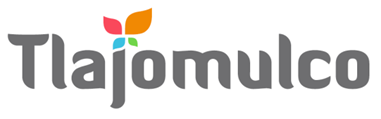 MUNICIPIO DE TLAJOMULCO DE ZÚÑIGA, JALISCODIRECCIÓN DE RECURSOS MATERIALESMUNICIPIO DE TLAJOMULCO DE ZÚÑIGA, JALISCODIRECCIÓN DE RECURSOS MATERIALESDATOS DE LICITACIÓNDATOS DE LICITACIÓNIMPORTE: $361.00 CON LETRA: TRESCIENTOS SESENTA Y UN PESOS, 00/100, M. N.IMPORTE: $361.00 CON LETRA: TRESCIENTOS SESENTA Y UN PESOS, 00/100, M. N.OM-21/2023 “ADQUISICIÓN CAMIONETA PICK UP PARA EL GOBIERNO MUNICIPAL DE TLAJOMULCO DE ZÚÑIGA, JALISCO (RECORTADO)”DATOS DEL LICITANTEDATOS DEL LICITANTELICITANTE R. F. C.NO. DE PROVEEDOR (PARA EL CASO DE CONTAR CON NÚMERO)NOMBRE DE REPRESENTANTETELÉFONO CELULAR DE CONTACTOCORREO ELECTRÓNICO Sello autorización área responsableLic. Raúl Cuevas Landeros Director de Recursos Materiales  Sello autorización área responsableLic. Raúl Cuevas Landeros Director de Recursos Materiales  